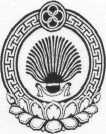 ХАЛЬМГ ТАҢҺЧИН                  ҮЛДЧН СЕЛӘНӘ МУНИЦИПАЛЬН                БҮРДӘЦИН             АДМИНИСТРАЦАДМИНИСТРАЦИЯ УЛЬДЮЧИНСКОГО СЕЛЬСКОГО МУНИЦИПАЛЬНОГО ОБРАЗОВАНИЯ РЕСПУБЛИКИ КАЛМЫКИЯ359032, Республика Калмыкия, Приютненский район, с. Ульдючины, ул. Северная, 23                             (84736) 9-7-1-82, 9-71-20, e-mail: smo.Ulduchiny@mail.ru                                             ПОСТАНОВЛЕНИЕ № 23«29» сентября 2016 г  Об утверждении Перечня должностей работников администрации Ульдючинского сельского муниципального образования, замещение которых предусматривает осуществление 
обработки персональных данных либо 
осуществление доступа к персональным данным
В соответствии с Федеральным законом от 27.07.2006 г 152-ФЗ «О персональных данных», Постановлением Правительства Российской Федерации от 21.03.2012 г № 211 «Об утверждении перечня мер, направленных на обеспечение выполнения обязанностей, предусмотренных Федеральным законом от 27.07.2006 г № 152-ФЗ «О персональных данных», и принятыми в соответствии с ним нормативными правовыми актами, операторами, являющимися государственными или муниципальными органами»,ПОСТАНОВЛЯЮ:Утвердить Перечень должностей работников администрации Ульдючинского сельского муниципального образования, замещение которых предусматривает осуществление обработки персональных данных либо осуществление доступа к персональным данным (прилагаются).Настоящее постановление разместить на официальном сайте Приютненского  района в сети Интернет: http://priutnoe.rk08.ru и опубликовать в информационном бюллетене «Вестник Приютненского РМО РК». Глава СМО  ___________________ Б.И. СанзыровПРИЛОЖЕНИЕ №11 К постановлению администрации от 29.09.2016 г № 23Перечень
должностей работников администрации Ульдючинского сельского муниципального образования, замещение которых предусматривает осуществление обработки персональных данных либо осуществление доступа к персональным даннымПерсональные данные работниковДолжности муниципальных служащих администрации Ульдючинского сельского муниципального образования, замещение которых предусматривает осуществление обработки персональных данных либо осуществление доступа к персональным данным, в установленных пределах:Персональные данные граждан, обратившихся за оказанием муниципальных услуг и (или) в связи с осуществлением муниципальных функцийДолжности муниципальных служащих администрации Ульдючинского сельского муниципального образования, замещение которых предусматривает осуществление обработки персональных данных либо осуществление доступа к персональным данным, в установленных пределах:ДолжностьОбъём допускаГлава сельского поселенияперсональные данные, находящиеся в личных делах сотрудников в полном объеме, все персональные данные сотрудников, обрабатываемые в администрации Ульдючинского сельского муниципального образованияведущий специалистперсональные данные, находящиеся в личных делах сотрудников в полном объеме, все персональные данные сотрудников, обрабатываемые в администрации Ульдючинского сельского муниципального образования Ведущий специалист старший бухгалтерперсональные данные, необходимые для начисления заработной платы, иных выплат, а также обязательных и по заявлению работника отчислений и вычетов из заработной платы работникаДолжностьОбъём допускаГлава сельского поселенияв полном объёмеведущий специалиств рамках должностной инструкции